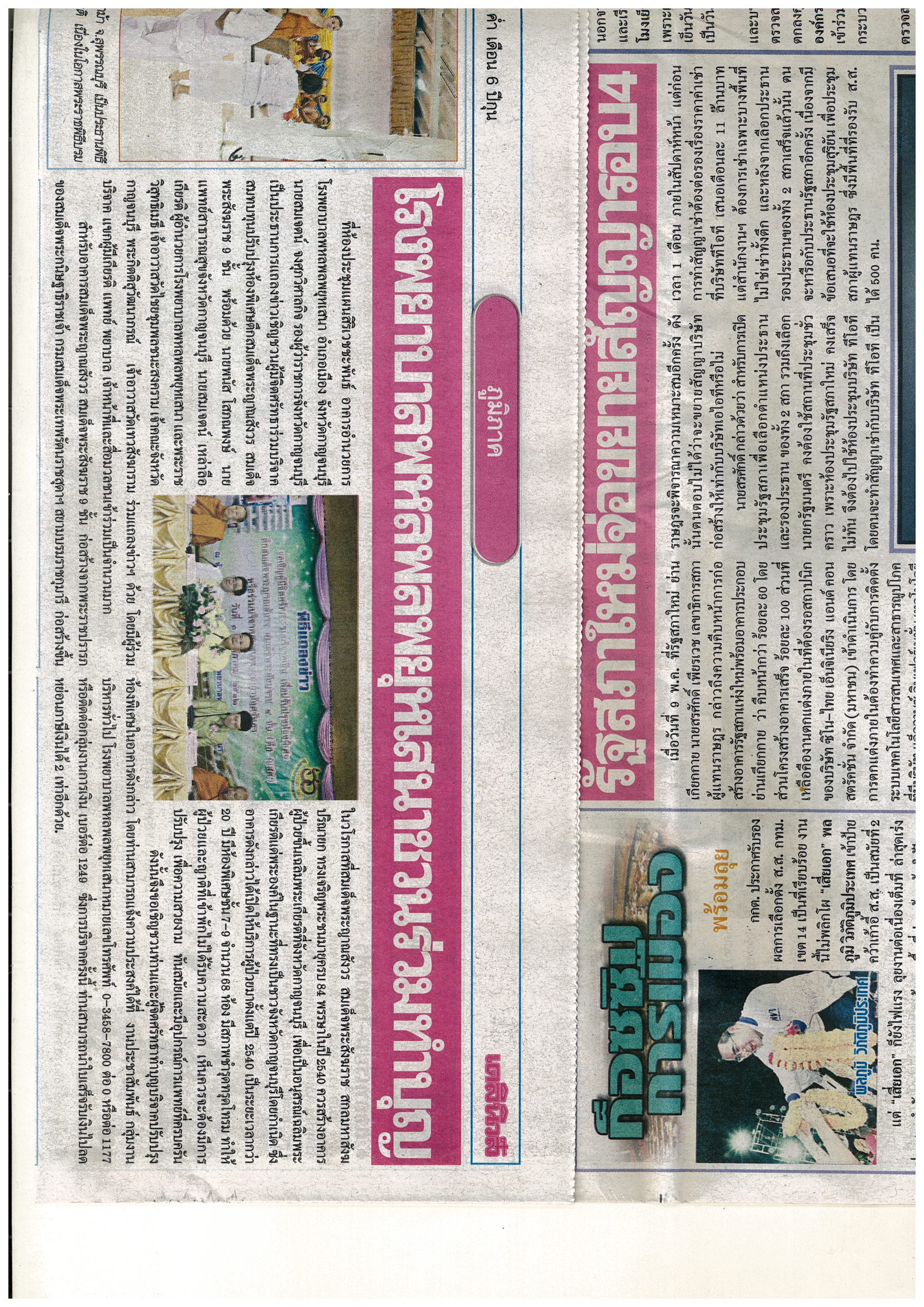 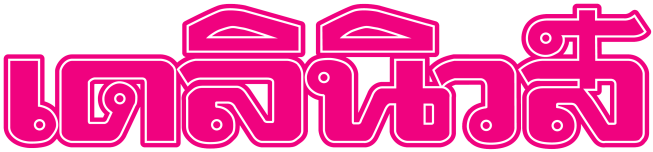 ข่าวประจำวันศุกร์ที่ 10 พฤษภาคม  2562 หน้าที่ 14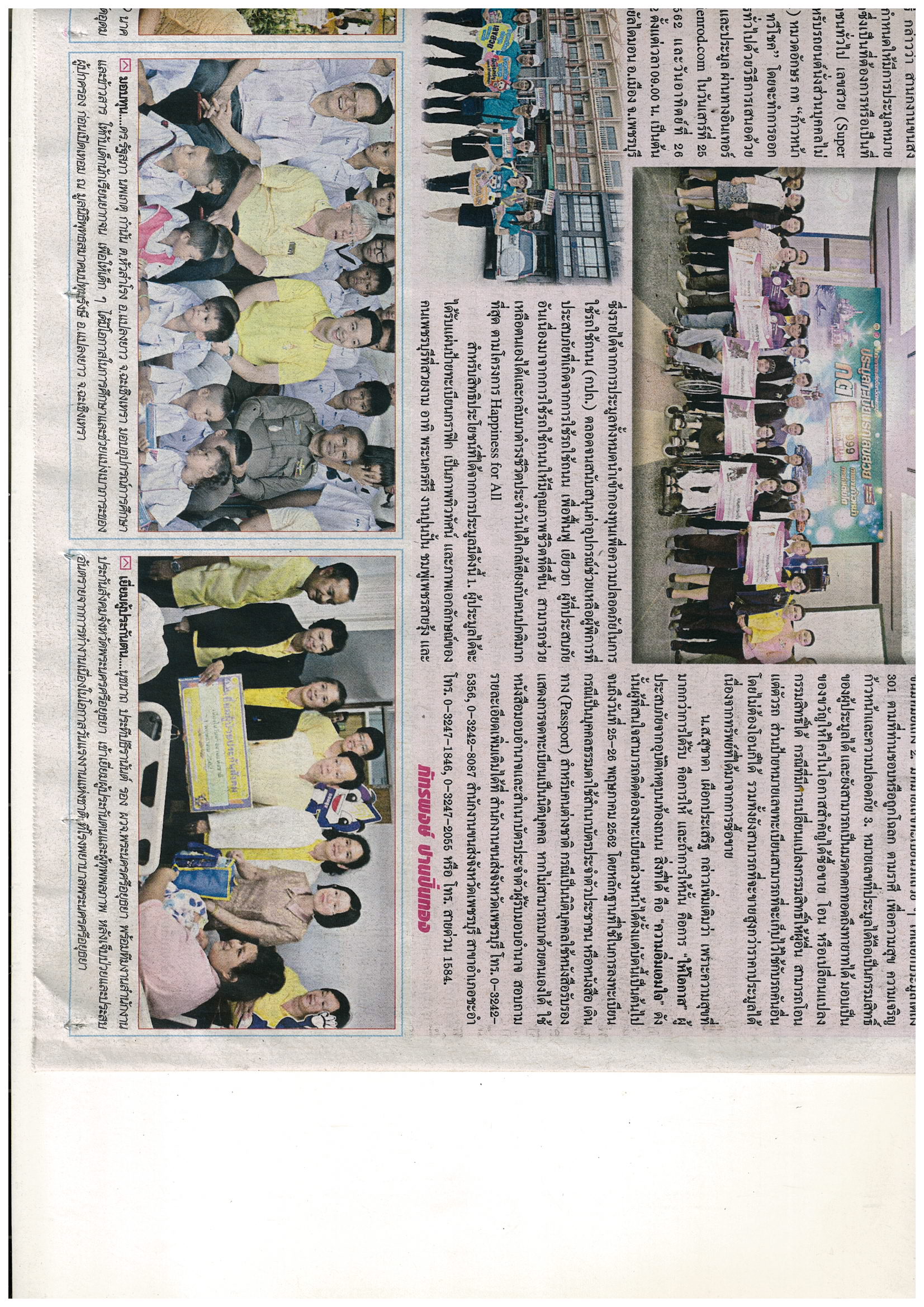 ข่าวประจำวันศุกร์ที่ 10 พฤษภาคม  2562 หน้าที่ 14